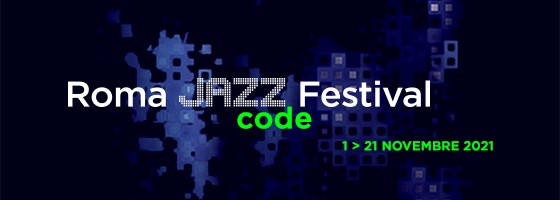 XLV EDIZIONEROMA JAZZ FESTIVAL 2021DA LUNedi’ 1 A DOMenica 21 NOVembreAUDITORIUM PARCO DELLA MUSICA “Jazz Code” sarà il tema della quarantacinquesima edizione del Roma Jazz festival.  Jazz come “codice aperto”, da sempre proiettato nella continua ricerca di nuove forme, di nuove atmosfere, di nuove sonorità. Un crocevia tra le arti e i linguaggi in cui la musica si confronta con il multimediale e con le arti visive che entrano in sintonia con i suoni. Tutto questo nasce da un lavoro individuale e collettivo, intergenerazionale e interculturale, in un’ottica di rinnovamento e interattività. Rispettando quel valore simbolico che connota la cultura, senza però dare a tale valore una sacralità che oggi è del tutto anacronistica, ma anzi cercando di riscoprire la  “leggerezza” del jazz.CALENDARIO DEL FESTIVALBiglietti in promozione su Ticketone a questo link: https://bit.ly/RomaJazzfestivalPROMO15************************SCOPRI TUTTA LA PROGRAMMAZIONE DELL’AUDITORIUM PARCO DELLA MUSICA https://www.auditorium.com/________________________ATTENZIONE:L’accesso agli spettacoli è consentito esclusivamente ai soggetti muniti di una delle certificazioni verdi COVID-19 (art. 3 del D.L. 105/2021)La Fondazione Musica per Roma, nello svolgimento della propria attività, garantisce la protezione e la sicurezza dei dati personali che le sono comunicati da persone fisiche. L’informativa disponibile nella pagina sulla privacy policy del sito istituzionale della Fondazione è stata predisposta in ottemperanza a quanto previsto dal Regolamento (UE) n.2016/679 relativo alla protezione delle persone fisiche con riguardo al trattamento dei dati personali, nonché alla libera circolazione di tali dati.